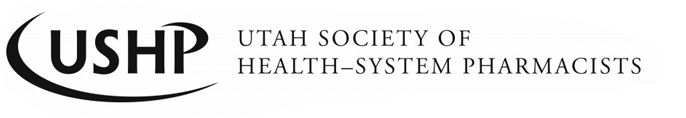  Technician Committee Meeting GuidelinesUSHP Technician Committee Overall Functions:Technician Committee ResponsibilitiesResponsible to promote and represent technicians and technician students at USHP and in the state of UtahParticipate in other USHP Committees as technician representativesAttend Technician Committee and support Mid-year, Resident and Annual USHP meetingsContinually strive to increase technician membership and involvementUSHP Technician Committee Individual Functions:USHP Technician Board LiaisonAttend Technician Committee and USHP Board meetingsAppoint another technician committee member to attend USHP Board meetings if unable to attendFacilitate communication between Technician Committee and the USHP Board Resource for other Technician Committee membersAssist in finding new technician members to serve on the committeeCo-chair Year 2Lead Technician Committee meetings with prepared agenda Review minutes, then forward to other committee membersSchedule meeting dates & locations with input from co-chair and USHP Board LiaisonWork with local technician schools in Utah - help educate them about USHPTeam with co-chair to update SOP yearlyAssist in finding new technician members to serve on the committeeManage committee funds and budget throughout the yearCo-chair Year 1Attend Technician Committee meetingsTake minutes at the meeting and forward them to 2nd year co-chair to reviewFacilitate the Technician Committee meeting in the event the lead chair is not able to attendNotify committee members of meetings and send out reminders Assist in finding new technician members to serve on the committeeMembership Committee Liaison(s)Attend Membership Committee meetingsReport updates from the meeting to the co-chairs and/or Board liaisonContinually strive to increase and maintain technician members.Communications Committee Liaison(s)Attend Communications Committee meetingsReport updates from the meeting to the co-chairs and/or Board liaisonHelp manage technician contact databaseHelp establish and maintain job email links for local pharmaciesAdvocacy Committee Liaison(s)Attend Advocacy Committee meetingsReport updates from the meeting to the co-chairs and/or Board liaisonPromote technician advanced roles/responsibilities in our stateHelp the Advocacy Committee on various projects (Legislative Day, etc.)Program Committee Liaison(s)Attend Program Committee meetingsReport updates from the meeting to the co-chairs and/or Board liaisonProvide guidance on technician topic for meetingsProvide guidance to the speakers on “technician learning objectives”